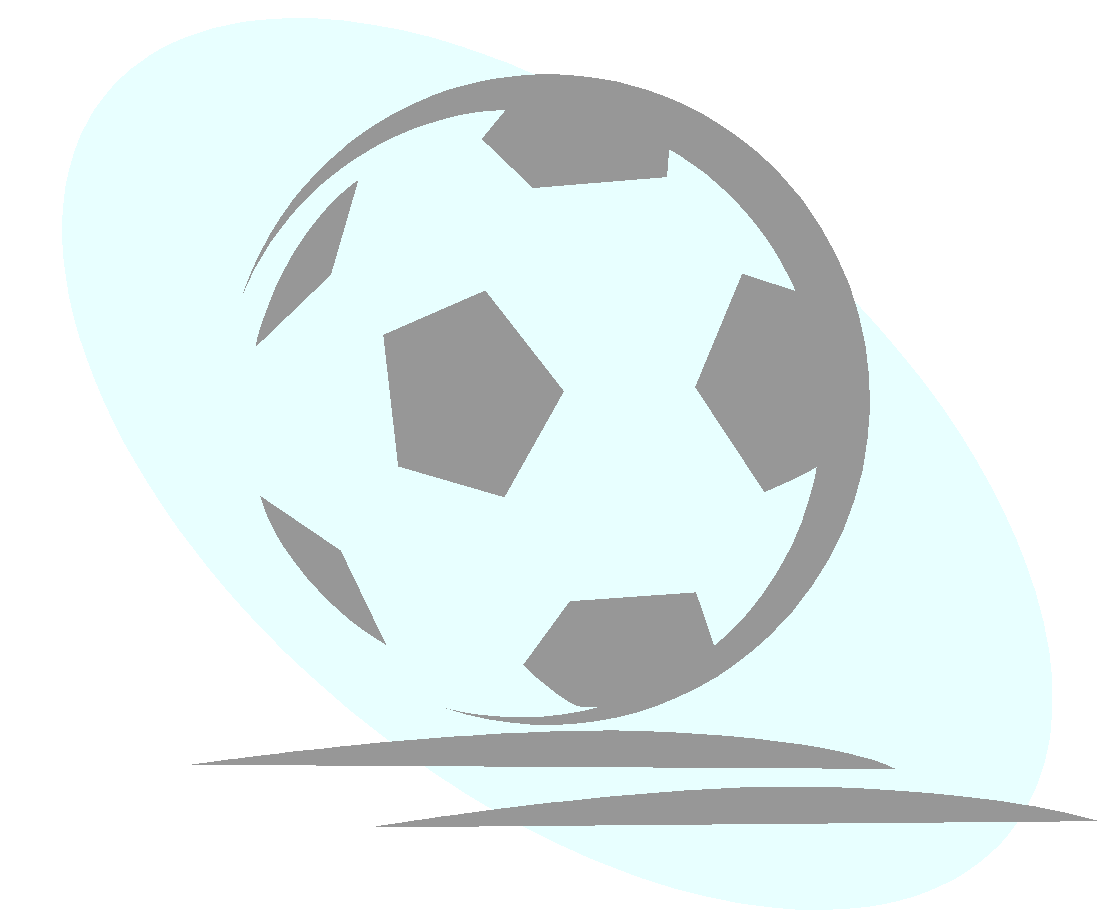 BEABOY’SSOCCER2022“Winners never quit! Winners give their all!”Head Coach:  Jason Bair			Assistant Coach:  Dan Walter2022 BEA Boy’s SoccerTeam RulesI. General rules	A. See Code of Conduct - BEA Athletic Handbook	B. Attendance expectations• Any player who misses practice without an acceptable excuse will not play the        next game.• Unexcused school absences will be dealt with on a case-by-case basis.II. Rules regarding philosophy, conduct, discipline, and appearance	A. Practice and game philosophy	The coaches expect every player to be on time and to do their very best at all times. Players must consistently strive for the highest level of sportsmanship and a total team attitude. The coaches expect the outcome of every game to be a win, and expect players to exemplify those characteristics which are the hallmark of a successful season. Players should always follow the coaches’ example.	B. Player expectations	Players must be courteous, considerate, and respectful to authority at all times — especially in all team-related situations. Players must also have the utmost in respect for other people and property.	C. Yellow card violations	Any player who receives a yellow card for aggressive or out-of-control behavior will receive a half-game suspension for each violation. The head coach will deal case by case with all other yellow cards.	D. Tobacco, alcohol, and drug use	The coaches strongly discourage players from any type of tobacco, alcohol, or drug use any time or anywhere. 	Refer to the BEA Athletic Handbook for disciplinary procedures.	E. Personal appearance	Players must display a neat and modest appearance on game days and while traveling to games, and are strongly encouraged to do so at all other times. Wild or bizarre haircuts are unacceptable.	F. Locker room and equipment rules	Refer to Code of Conduct item ll.B.	G. Violation of team rules	Violations of these rules will result in the following series of measures:	1. First and second violations: warnings (2 warnings total).	2. Subsequent violations will result in one or more of the following:	running laps, game suspensions, or partial game suspensions.	3. Parent conference.	4. Expulsion from the team.	H. Dress for home and away games	The head coach will decide the proper dress depending on the time and location of games.	I. Requirements for receiving a varsity letter	Players must have played in 50% of the game halves through the season (example: 10 games = 20 halves, 	players must play in 10 of those halves to receive a letter.)      J. Playing Time* Varsity: The Coaches will use their discretion and put the best possible combinations of players out on the field.  No player is guaranteed to play in every game and class ranking does not matter.  Please know that we are trying to do what is best for the game, team, and the program.*J.V.:  Every player will play in every game and will gain valuable experience and work on those skills needed to be on the Varsity team.  J.V. can work their way up to the varsity team through hard work and perseverance.    K. Fundraisers           Each year we try to do two fundraisers for our program.  Players are strongly encouraged to help and participate. The money brought in through the fundraisers will go back into our program for camps, bags, banquets and other important needs of our program.